Etunimi Sukunimi			TYÖHAKEMUS
Katuosoite
Postinumero ja postitoimipaikka
Puhelinnumero
Sähköpostiosoite			Päiväys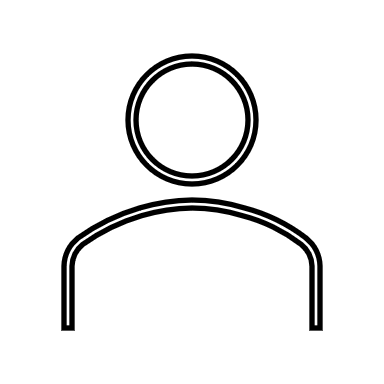 Yrityksen/työpaikan nimi
Yhteyshenkilön nimi
Osoite tai muu yhteystietoViite: (kirjoita tähän, jos viittaat työpaikkailmoitukseen, puhelinkeskusteluun tms.)HAETTAVA TEHTÄVÄKerro ensimmäisessä kappaleessa miksi haet tätä työtä. Tässä on pystyttävä kiinnittämään työnantajan huomio.Esittele itsesi. Kerro mitä osaat. Kerro erityisesti siitä osaamisesta, jota tarvitaan hakemaasi työtehtävään. Voit kertoa harrastuksistasi, luonteenpiirteistäsi ja ominaisuuksistasi. Pidä hakemus lyhyenä, yksi sivu on riittävä.Ilmaise, että tulet mielelläsi työhaastatteluun.Ystävällisin terveisinEtunimi SukunimiLIITTEET	Ansioluettelo	Luettele muut liitteet	